РОССИЙСКАЯ  ФЕДЕРАЦИЯ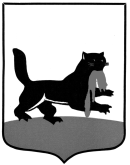 г. ИркутскГ О Р О Д С К А Я   Д У М А  Р Е Ш Е Н И Е О внесении изменений в решение Думы города Иркутска  от 26.09.2013 г. № 005-20-490844/3 «О Правилах безопасной эксплуатации зданий, сооружений, находящихся в муниципальной собственности города Иркутска, в случае, если в отношении таких зданий, сооружений отсутствует раздел проектной документации, устанавливающий требования к обеспечению безопасной эксплуатации объектов капитального строительства»Принято на   39  заседании  Думы города Иркутска  6 созыва                 «  26  »     _октября_      2017 г.В целях приведения муниципального правового акта города Иркутска в соответствие с действующим  законодательством Российской Федерации, руководствуясь Федеральным законом от 26.07.2017 г. № 191-ФЗ «О внесении изменений в Градостроительный кодекс Российской Федерации и признании утратившими силу отдельных положений законодательных актов Российской Федерации»,  ст. ст. 16, 35 Федерального закона «Об общих принципах организации местного самоуправления в Российской Федерации», ст. ст. 31, 32 Устава города Иркутска, Дума города ИркутскаР Е Ш И Л А:         1. Внести    в    решение   Думы  города   Иркутска    от   26.09.2013 г.      № 005-20-490844/3 «О Правилах безопасной эксплуатации зданий, сооружений, находящихся в муниципальной собственности города Иркутска, в случае если в отношении таких зданий, сооружений отсутствует раздел проектной документации, устанавливающий требования к обеспечению безопасной эксплуатации объектов капитального строительства» (далее - решение) следующие    изменения:пункт 4 Приложения № 1 к решению, начинающийся со слов «Лицо, ответственное», считать пунктом 41;абзац первый пункта 41 Приложения № 1 к решению после слов «функции по выработке» дополнить словами «и реализации».2. Администрации города Иркутска:1) опубликовать настоящее решение;2) внести в оригинал решения Думы города Иркутска от 26.09.2013 г. № 005-20-490844/3 «О Правилах безопасной эксплуатации зданий, сооружений, находящихся в муниципальной собственности города Иркутска, в случае, если в отношении таких зданий, сооружений отсутствует раздел проектной документации, устанавливающий требования к обеспечению безопасной эксплуатации объектов капитального строительства» информационную справку о дате внесения в него изменений настоящим решением.     «  27   »        октября       2017 г.№ 006 - 20 - 390609/7Председатель Думы города Иркутска _______________И.В. Ежова          Мэр города Иркутска                                                                        ____________ Д.В. Бердников